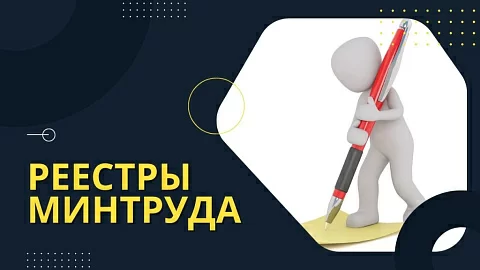 Как работодателю правильно подавать данныеС 1 марта 2023 г. Минтруд России ведёт новые реестры (п. 99 Правил, утв. постановлением Правительства РФ от 21.12.2021 г. № 2464). Всего их три:- реестр организаций и индивидуальных предпринимателей, обучающих по ОТ;- реестр работодателей, которые будут обучать сотрудников по ОТ внутри организации;- реестр сотрудников, обученных по ОТ.Если работодатель собирается обучать своих сотрудников по ОТ самостоятельно, то данные об этом он обязан подавать в Минтруд. Чтобы зарегистрироваться на портале, организация должна будет пройти своеобразную аккредитацию. Для этого в личный кабинет от имени руководителя компании нужно загрузить следующие данные:1) полное и сокращённое наименование работодателя;2) адрес регистрации и фактического местонахождения;3) номер телефона;4) адрес электронной почты;5) адрес сайта;6) ИНН;7) ОГРН;8) копию локального документа о проведении обучения по ОТ, заверенную работодателем (с указанием работников, которые будут обучаться внутри организации);9) среднесписочную численность работников, обучаемых по ОТ;10) данные о комиссии по проверке знаний, обученной по Правилам № 2464 (с приказом о создании);11) данные о работниках в штате, которые имеют право обучать по ОТ;12) данные о местах для обучения по ОТ (с приложением приказа и положения о создании таких мест/места);13) данные об оборудовании, необходимом для обучения работников;14) программы обучения по ОТ;15) сведения о наличии учебно-методических материалов.Если данные о компании изменились или организация закрылась, эта информация также отражается в реестре Минтруда. Такую информацию должен вносить работодатель.Также работодатель вносит сведения о каждом работнике, который был обучен по ОТ внутри компании, с указанием дат и программ обучения. Сведения о работниках компании, которые проходят обучение в специализированных УЦ, вносят обучившие их организации.